ПРОЕКТ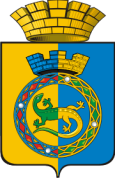 ДУМА ГОРНОУРАЛЬСКОГО ГОРОДСКОГО ОКРУГАСЕДЬМОЙ  СОЗЫВСЕМИДЕСЯТОЕ  ЗАСЕДАНИЕРЕШЕНИЕот ___________________	 							         № ______г. Нижний ТагилО внесении изменений в решение Думы Горноуральского городского округа от 26.08.2021 № 66/21 «Об утверждении Положения о порядке организации и проведения схода граждан в Горноуральском городском округе по вопросу выдвижения кандидатуры старосты населенного пункта, а также досрочного прекращения полномочия старосты»	В соответствии со ст. 25.1 Федерального закона от 06.10.2003 N 131-ФЗ «Об общих принципах организации местного самоуправления в Российской Федерации», руководствуясь Уставом Горноуральского городского округа, принимая во внимание экспертное заключение от 29.10.2021 № 871-ЭЗ по результатам правовой экспертизы Решения Думы Горноуральского городского округа от 26.08.2021 № 66/21 «Об утверждении Положения о порядке организации и проведения схода граждан в Горноуральском городском округе по вопросу выдвижения кандидатуры старосты населенного пункта, а также досрочного прекращения полномочий старосты», Дума городского округаРЕШИЛА:	1. Внести в решение Думы Горноуральского городского округа от 26.08.2021 № 66/21 «Об утверждении Положения о порядке организации и проведения схода граждан в Горноуральском городском округе по вопросу выдвижения кандидатуры старосты населенного пункта, а также досрочного прекращения полномочия старосты» следующие изменения:	1.1. Наименование Решения изложить в следующей редакции: «Об утверждении Положения о порядке организации и проведения схода граждан в сельском населенном пункте, входящем в состав Горноуральского городского округа, по вопросу выдвижения кандидатуры старосты сельского населенного пункта, а также по вопросу досрочного прекращения полномочий старосты сельского населенного пункта».	1.2. Пункт 1 Решения изложить в следующей редакции:	«1. Утвердить Положение о порядке организации и проведения схода граждан в сельском населенном пункте, входящем в состав Горноуральского городского округа, по вопросу выдвижения кандидатуры старосты сельского населенного пункта, а также по вопросу досрочного прекращения полномочий старосты сельского населенного пункта.».	1.3. Наименование Положения изложить в следующей редакции: «Положение о порядке организации и проведения схода граждан в сельском населенном пункте, входящем в состав Горноуральского городского округа, по вопросу выдвижения кандидатуры старосты сельского населенного пункта, а также по вопросу досрочного прекращения полномочий старосты сельского населенного пункта».	1.4. Преамбулу главы 1 Положения изложить в следующей редакции: «Настоящее Положение разработано в соответствии со статьей 25.1 Федерального закона от 06.10.2003 № 131-ФЗ «Об общих принципах организации местного самоуправления в Российской Федерации» и устанавливает порядок организации и проведения схода граждан в сельском населенном пункте, входящем в состав Горноуральского городского округа, как одной из форм участия населения в непосредственном осуществлении местного самоуправления.».	1.5. В статьей 1, в статье 2, в пунктах 3, 4 и 6 статьи 5, в Приложении № 1 Положения слова «населенный пункт» заменить словами «сельский населенный пункт» в соответствующем падеже.	1.6. В абзаце первом пункта 5 статьи 6 Положения слова «(приложение  № 2)» заменить словами «(приложение № 1)».	1.7. В приложении № 1 к Положению слова «Год рождения (в возрасте 18 лет – число, месяц рождения)» дополнить словами «,адрес места жительства».	1.8. Приложение № 2 изложить в следующей редакции (прилагается).2. Опубликовать настоящее Решение в установленном порядке и разместить на официальном сайте Горноуральского городского округа.3. Настоящее Решение вступает в силу со дня его официального опубликования.4. Контроль за выполнением настоящего Решения возложить на постоянную депутатскую комиссию по вопросам законности и местного самоуправления (Еремеева Т.М.).Приложениек решению ДумыГорноуральского городского округаот ____________№ ________«Приложение № 2ГОРНОУРАЛЬСКИЙ ГОРОДСКОЙ ОКРУГПРОТОКОЛ СХОДА ГРАЖДАН_____________________________________________(наименование сельского населенного пункта)__________________________________________________________________"__" ____________ 20__ г.						 № ____________Присутствовали _________ чел.Общее  число  граждан,  проживающих на соответствующей территории и имеющих право на участие в сходе граждан _____________________________Председательствующий на сходе граждан _______________________________________________________________________________________________                        (фамилия, имя, отчество)Секретарь схода граждан ________________________________________________________________________________________________________________(фамилия, имя, отчество)ПОВЕСТКА:1. Избрание председательствующего на сходе2. Избрание секретаря схода3. Избрание (досрочное прекращение полномочий) старосты По первому вопросу повестки:1. Слушали: __________________________________________________________________________________________________________________________________(фамилия, имя, отчество, краткое содержание выступления (доклада))Выступили: 1. __________________________________________________________________________________________________________________________________(фамилия, имя, отчество, краткое содержание выступления (доклада))2. И т.д. (по количеству выступающих граждан)...На голосование выносится ______________________________________________(содержание вопроса)Результаты голосования: «за» - ____ чел.«против» - ____ чел.«воздержались» - ____ чел.Решили ________________________________________________________________По второму вопросу повестки:1. Слушали: ________________________________________________________________________________________________________________________________(фамилия, имя, отчество, краткое содержание выступления (доклада))Выступили: 1. __________________________________________________________________________________________________________________________________(фамилия, имя, отчество, краткое содержание выступления (доклада))2. И т.д. (по количеству выступающих граждан)...На голосование выносится ______________________________________________(содержание вопроса)Результаты голосования: «за» - ____ чел.«против» - ____ чел.«воздержались» - ____ чел.Решили ________________________________________________________________По третьему вопросу повестки:1. Слушали: ________________________________________________________________________________________________________________________________(фамилия, имя, отчество, краткое содержание выступления (доклада))Выступили: 1. __________________________________________________________________________________________________________________________________(фамилия, имя, отчество, краткое содержание выступления (доклада))2. И т.д. (по количеству выступающих граждан)...На голосование выносится ______________________________________________(содержание вопроса)Результаты голосования: «за» - ____ чел.«против» - ____ чел.«воздержались» - ____ чел.Решили ________________________________________________________________Председательствующий на сходе граждан _____________________________________________(подпись)    (расшифровка подписи)Секретарь схода граждан  ___________ _________________________».(подпись)    (расшифровка подписи)Председатель Думы Горноуральского городского округаВ.В. Доможиров Глава Горноуральского городского округаД.Г. Летников 